EOC STRONG BOOTCAMP ANSWERSHEET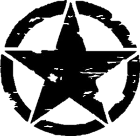  CONSTRUCTED RESPONSEDIRECTIONS: FOR EACH PASSAGE A CONSTRUCTED RESPONSE QUESTION HAS BEEN PROVIDED. ON A SEPARATE SHEET OF PAPER, WRITE A PARAGRAPH ANSWER TO THE QUESTION USING APE FORMAT. PROVIDED BELOW IS A TEMPLATE FOR HOW TO ANSWER A CR AS WELL AS A GENERIC RUBRIC THAT WILL BE USED TO ASSIGN A GRADE TO THEM. MAKE SURE TO: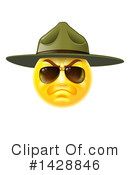 BREAK DOWN THE QUESTIONUSE APE FORMATNUMBER THE QUESTION ON YOUR SEPARATE SHEET OF PAPERKEEP YOUR RESPONSES COLLECTED IN YOUR FOLDER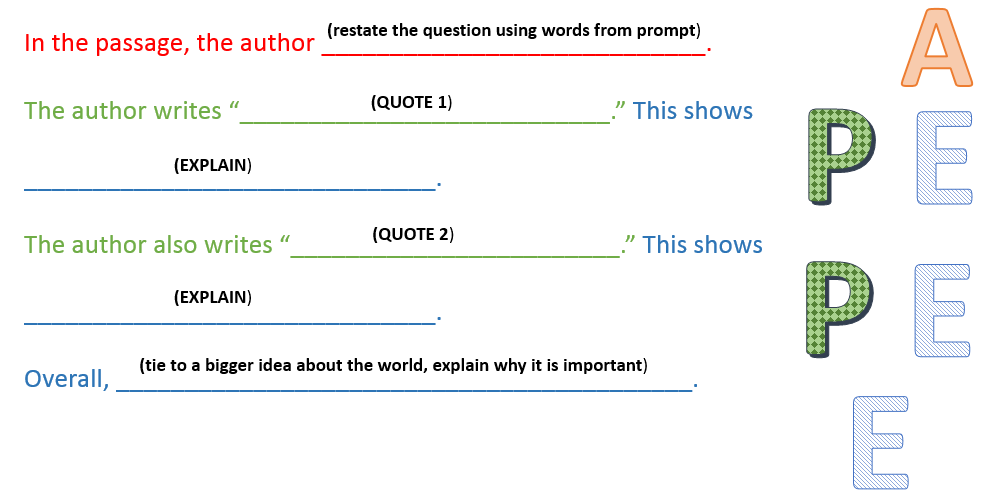 IN -CLASS PRACTICECOMPLETE ALL SIXREQUIREDTEST GRADETUTORIAL PRACTICECOMPLETE THREEOPTIONALQUIZ GRADEWEEK 1 PRACTRICEWEEK 1 EXTRA PRACTICEHOW DO I FEEL?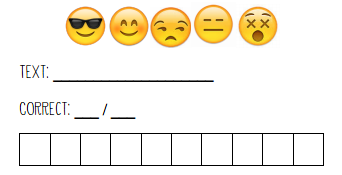 HOW DO I FEEL?WEEK 2 PRACTICEWEEK 2 EXTRA PRACTICEHOW DO I FEEL?HOW DO I FEEL?WEEK 3 PRACTICEWEEK 3 EXTRA PRACTICEHOW DO I FEEL?HOW DO I FEEL?WEEK 4 PRACTICEWEEK 4 EXTRA PRACTICEHOW DO I FEEL?HOW DO I FEEL?WEEK 6 PRACTICEWEEK 6 EXTRA PRACTICEHOW DO I FEEL?HOW DO I FEEL?WEEK 6 PRACTICEWEEK 6  EXTRA PRACTICEHOW DO I FEEL?HOW DO I FEEL?